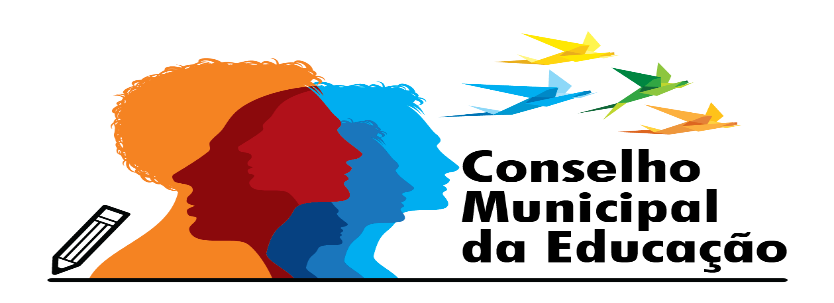 Ofício 16/2021						Salto, 19 de Abril de 2021Assunto:  EJA – ENSINO JOVENS E ADULTOExma. Sra.						 A fim de alinhar o sistema em relação à oferta do Ensino de Jovens e Adultos, este Conselho, representado de forma paritária e democrática, solicita da equipe de formadores e Supervisão de Ensino, estudos baseados na LDB 9394/96 E BNCC 2017, bem como o Parecer enviado aos responsáveis em 2020, a criação de um CURRÍCULO EJA, direcionado à Rede Municipal de Ensino. 							A oferta de Ensino poderá ser feita através de módulos, áreas do conhecimento, em vários períodos, não somente noturno. A nova população estudantil do EJA, tem sua faixa etária diferenciada, não mais tendo somente alunos com idade escolar mais avançada. A idéia, é que concomitante, seja ofertado um ensino técnico como Informática, por exemplo, tão apreciado pelos jovens estudantes. 								       Certa da breve atenção e acolhida, despeço-me colocando-me ao dispor,				                             Cordialmente,						        Evelize Assunta Padovani				    		        RG 11 502 730 0  Presidente CME	Exma. Sra. ANNA CHRISTINA N. M. FÁVAROSecretária de Educação Município de Salto SP